§7603.  Requirements for the sale of self-storage insurance1.  Brochures.  At each location where a self-storage provider sells or offers self-storage insurance to customers, the self-storage provider shall make available to a prospective customer brochures or other written materials that:  A.  Disclose that self-storage insurance may provide a duplication of coverage already provided by a customer's homeowner's insurance policy, renter's insurance policy or other source of coverage;  [PL 2021, c. 676, Pt. A, §42 (NEW).]B.  State that the enrollment by the customer in a self-storage insurance policy is not required in order to rent or lease storage space within a self-storage facility;    [PL 2021, c. 676, Pt. A, §42 (NEW).]C.  Summarize the material terms of the insurance coverage, including:  (1)  The identity of the insurer;  (2)  The identity of the supervising entity;  (3)  The amount of any applicable deductible and how it is to be paid; and  (4)  Benefits of the coverage;  [PL 2021, c. 676, Pt. A, §42 (NEW).]D.  Summarize the process for filing a claim; and  [PL 2021, c. 676, Pt. A, §42 (NEW).]E.  State that the customer may cancel enrollment for coverage under a self-storage insurance policy at any time and the person paying the premium must receive a refund of any applicable unearned premium.  [PL 2021, c. 676, Pt. A, §42 (NEW).][PL 2021, c. 676, Pt. A, §42 (NEW).]2.  Periodic basis of coverage.  Self-storage insurance may be offered on a month-to-month or other periodic basis as a group or master commercial inland marine policy issued to a self-storage provider under which individual customers may elect to enroll for coverage.  [PL 2021, c. 676, Pt. A, §42 (NEW).]3.  Eligibility and underwriting standards.  Eligibility and underwriting standards for customers that elect to enroll in self-storage insurance must be established by an insurer for each self-storage insurance program.[PL 2021, c. 676, Pt. A, §42 (NEW).]SECTION HISTORYPL 2021, c. 676, Pt. A, §42 (NEW). The State of Maine claims a copyright in its codified statutes. If you intend to republish this material, we require that you include the following disclaimer in your publication:All copyrights and other rights to statutory text are reserved by the State of Maine. The text included in this publication reflects changes made through the First Regular and First Special Session of the 131st Maine Legislature and is current through November 1. 2023
                    . The text is subject to change without notice. It is a version that has not been officially certified by the Secretary of State. Refer to the Maine Revised Statutes Annotated and supplements for certified text.
                The Office of the Revisor of Statutes also requests that you send us one copy of any statutory publication you may produce. Our goal is not to restrict publishing activity, but to keep track of who is publishing what, to identify any needless duplication and to preserve the State's copyright rights.PLEASE NOTE: The Revisor's Office cannot perform research for or provide legal advice or interpretation of Maine law to the public. If you need legal assistance, please contact a qualified attorney.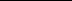 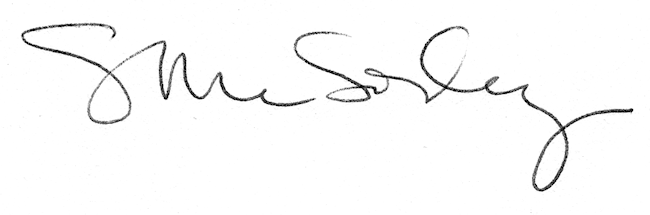 